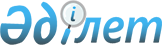 О внесении изменения в приказ Министра экологии и природных ресурсов Республики Казахстан от 15 февраля 2023 года № 45 "Об утверждении инструкции по организации антитеррористической защиты объектов водного хозяйства, уязвимых в террористическом отношении"Приказ Министра экологии и природных ресурсов Республики Казахстан от 15 августа 2023 года № 239. Зарегистрирован в Министерстве юстиции Республики Казахстан 17 августа 2023 года № 33297
      ПРИКАЗЫВАЮ:
      1. Внести в приказ Министра экологии и природных ресурсов Республики Казахстан от 15 февраля 2023 года № 45 "Об утверждении инструкции по организации антитеррористической защиты объектов водного хозяйства, уязвимых в террористическом отношении" (зарегистрирован в Реестре государственной регистрации нормативных правовых актов за № 31923) следующее изменение:
      абзац первый пункта 40 изложить в следующей редакции:
      "Паспорт антитеррористической защищенности объекта (далее – паспорт) составляется согласно совместному приказу Министра внутренних дел Республики Казахстан от 14 июня 2023 года № 481 и Председателя Комитета национальной безопасности Республики Казахстан от 26 июня 2023 года № 51/қе (зарегистрирован в Реестре государственной регистрации нормативных правовых актов за №32950) "Об утверждении типового паспорта антитеррористической защищенности объектов, уязвимых в террористическом отношении", в двух экземплярах с одновременной разработкой электронного варианта".".
      2. Управлению по мобилизационной подготовке и гражданской обороне Министерства экологии и природных ресурсов Республики Казахстан в установленном законодательством Республики Казахстан порядке обеспечить:
      1) государственную регистрацию настоящего приказа в Министерстве юстиции Республики Казахстан;
      2) размещение настоящего приказа на интернет-ресурсе Министерства экологии и природных ресурсов Республики Казахстан после его официального опубликования;
      3) в течение десяти рабочих дней после государственной регистрации настоящего приказа в Министерстве юстиции Республики Казахстан представление в Юридической департамент Министерства экологии и природных ресурсов Республики Казахстан сведений об исполнении мероприятий, предусмотренных подпунктами 1) и 2) настоящего пункта.
      3. Контроль за исполнением настоящего приказа возложить на Вице-министра экологии и природных ресурсов Республики Казахстан курирующего вопросы водного хозяйства.
      4. Настоящий приказ вводится в действие по истечении десяти календарных дней со дня его первого официального опубликования.
					© 2012. РГП на ПХВ «Институт законодательства и правовой информации Республики Казахстан» Министерства юстиции Республики Казахстан
				
      Министр экологии и природных ресурсовРеспублики Казахстан 

З. Сулейменова

      "СОГЛАСОВАН"Министерство внутренних делРеспублики Казахстан

      "СОГЛАСОВАН"Комитет Национальной БезопасностиРеспублики Казахстан
